Программа проведения Регионального Чемпионата профессионального мастерства для людей с инвалидностью «Абилимпикс» -2017 в Костромской области  24-27 октября 2017 г.Место проведения Чемпионата:КМСТ - ОГБПОУ «Костромской машиностроительный техникум» (ул. Локомотивная, д.2)КТТиП - ОГБПОУ «Костромской техникум торговли и питания» (ул. Кинешемское шоссе, д.45/51)ККОТС и ЛП - ОГБПОУ «Костромской колледж отраслевых технологий строительства и лесной промышленности» (ул. Центральная, 50)Дворец творчества - Государственное казенное учреждение дополнительного образования Костромской области «Дворец творчества» (ул. 1 Мая, д. 12)Директор департамента образования и науки Костромской области 					        Т.Е. Быстрякова«____»_________ 2017 г.С.Н. Семёнова(4942) 31 46 00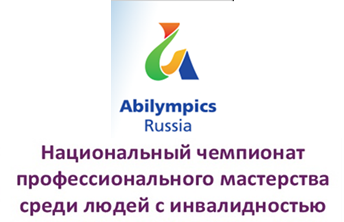 УТВЕРЖДАЮ:Заместитель губернатораКостромской области___________О.Л. Ерёмина«_______»_________2017г.24 октября 24 октября 24 октября 15.00 - 16.00Заезд и размещение конкурсантов и экспертов Чемпионата по компетенциям «Сухое строительство и штукатурные работы», «Облицовка плиткой»Место проживания:ККОТС и ЛП, ул. Центральная, 5016.00 - 18.00Заезд и размещение конкурсантов и экспертов Чемпионата по компетенциям «Поварское дело», «Кондитерское дело», «Торговля»Место проживания:КМСТ, ул. Фестивальная, 3116.00 - 18.00Заезд и размещение конкурсантов и экспертов Чемпионата по компетенциям «Администрирование баз данных», «Портной», «Сборка-разборка электронного оборудования», «Вязание», «Бисероплетение»Место проживания:ККБС, Кинешемское шоссе, 2516.00 - 18.00Заезд и размещение участников межрегиональной конференцииГостиницы города Костромы16.00 - 18.00Общее собрание экспертов и конкурсантов по компетенциям «Сухое строительство и штукатурные работы», «Облицовка плиткой». Формирование жюри. Регистрация конкурсантов и экспертов. Жеребьевка конкурсантов, знакомство конкурсантов с оборудованием конкурсных площадок, размещение тулбоксов конкурсантов на рабочих местах. Проведение инструктажа по технике безопасности. Обсуждение конкурсного заданияККОТС и ЛП16.00 - 18.00Оформление выставочных модулей образовательных организаций, размещение мастер-классовКМСТ19.00 - 20.00Ужин для участников, экспертовПо месту проживания:ККОТС и ЛП, ул. Центральная, 50;КМСТ, ул. Фестивальная, 31;ККБС, Кинешемское шоссе, 2525 октября (Конкурсный день 1)25 октября (Конкурсный день 1)25 октября (Конкурсный день 1)6.00 - 8.00Заезд и размещение конкурсантов и экспертов ЧемпионатаМеста проживания:КМСТ, Фестивальная, 31;ККОТС и ЛП, ул. Центральная, 50;ККБС, Кинешемское шоссе, 256.00 - 8.00Заезд и размещение участников межрегиональной конференцииГостиницы города Костромы8.00 - 8.30Завтрак По месту проживания:ККОТС и ЛП, ул. Центральная, 50;КМСТ, ул. Фестивальная, 31;ККБС, Кинешемское шоссе, 258.00 - 10.00Оформление выставочных модулей образовательных организаций, размещение мастер-классовКМСТ8.30 - 9.00Прибытие конкурсантов и экспертов на места проведения ЧемпионатаКМСТ, КТТиП, ККОТС и ЛП8.30 - 9.00Прибытие участников межрегиональной конференции к месту пленарного заседанияККОТС и ЛП9.00 - 9.30Регистрация конкурсантов и экспертов Чемпионата по компетенциям «Поварское дело», «Кондитерское дело», «Торговля»КТТиП9.00 - 9.30Регистрация конкурсантов и экспертов Чемпионата по компетенциям «Администрирование баз данных», «Портной», «Сборка-разборка электронного оборудования», «Вязание», «Бисероплетение»КМСТ9.00 - 9.30Регистрация участников межрегиональной конференцииККОТС и ЛП8.30 - 13.00Работа презентационной площадки Издательства «ИНФРА» (презентация новых учебников, учебных пособий, электронных изданий)ККОТС и ЛП8.30 - 13.00Работа презентационной площадки компании «Новый стиль» (демонстрационное оборудование, лабораторные стенды, автоматизированные комплексы)ККОТС и ЛП9.30 - 10.00Торжественное открытие регионального Чемпионата профессионального мастерства для людей с инвалидностью «Абилимпикс» -2017 в Костромской области (по площадкам)КМСТ, КТТиП, ККОТС и ЛП10.00 - 10.30Общее собрание экспертов и конкурсантов Чемпионата по компетенциям «Сухое строительство и штукатурные работы», «Облицовка плиткой». Организация рабочих мест конкурсантов к выполнению конкурсного задания. Проведение повторного инструктажа по технике безопасности  ККОТС и ЛП10.00 - 11.30Общее собрание главных экспертов и конкурсантов Чемпионата по компетенциям «Поварское дело», «Кондитерское дело», «Торговля». Формирование жюри. Жеребьевка конкурсантов, знакомство конкурсантов с оборудованием конкурсных площадок. Проведение инструктажа по технике безопасностиКТТиП10.00 - 11.30Общее собрание главных экспертов и конкурсантов Чемпионата по компетенциям «Администрирование баз данных», «Портной», «Сборка-разборка электронного оборудования», «Вязание», «Бисероплетение». Формирование жюри. Жеребьевка конкурсантов, знакомство конкурсантов с оборудованием конкурсных площадок. Проведение инструктажа по технике безопасностиКМСТ10.30 - 12.3013.10 - 15.10Соревнования участников регионального Чемпионата по компетенциям «Сухое строительство и штукатурные работы», «Облицовка плиткой»ККОТС и ЛП12.30 - 13.10Обед для экспертов и конкурсантов Чемпионата по компетенциям «Сухое строительство и штукатурные работы», «Облицовка плиткой», участников выставокККОТС и ЛП12.30 - 16.30Соревнования участников регионального Чемпионата по компетенциям «Поварское дело», «Кондитерское дело», «Торговля»КТТиП11.30 - 12.30Обед для экспертов и конкурсантов Чемпионата по компетенциям «Поварское дело», «Кондитерское дело», «Торговля», участников выставокКТТиП11.30-13.3014.30-16.30Соревнования участников регионального Чемпионата по компетенциям «Администрирование баз данных», «Портной», «Сборка-разборка электронного оборудования», «Вязание», «Бисероплетение»КМСТ13.30 - 14.30Обед для экспертов и конкурсантов Чемпионата по компетенциям «Администрирование баз данных», «Портной», «Сборка-разборка электронного оборудования», «Вязание», «Бисероплетение», участников выставок, Ярмарки профессийКМСТ10.00 - 12.00Межрегиональная научно-практическая конференция с международным участием «Интеграция инвалидов в современном обществе: качество жизни и социальная инклюзия».Пленарное заседание.ККОТС и ЛП12.00 - 12.30Посещение участниками межрегиональной конференции площадок регионального Чемпионата по компетенциям «Сухое строительство и штукатурные работы», «Облицовка плиткой»ККОТС и ЛП12.30 - 13.30Переезд и посещение участниками межрегиональной конференции площадок регионального Чемпионата по компетенциям «Поварское дело», «Кондитерское дело», «Торговля»КТТиП13.30 - 14.15Обед для участников межрегиональной конференцииКТТиП14.15 - 15.30Переезд и посещение участниками межрегиональной конференции площадок регионального Чемпионата по компетенциям «Администрирование баз данных», «Портной», «Сборка-разборка электронного оборудования», «Вязание», «Бисероплетение».Посещение презентационных площадок, выставок, Ярмарки профессийКМСТ11.30 - 13.3014.30 - 16.30Работа «Ярмарки профессий»КМСТ11.30 - 13.3014.30 - 16.30Работа фотовыставки «Вместе мы можем все!»КМСТ11.30 - 13.3014.30 - 16.30Работа демонстрационной площадки изобретателей и рационализаторов г. КостромыКМСТ11.30 - 13.3014.30 - 16.30Работа выставки-площадки и мастер-класса представителя ВОИ по изготовлению сувенирной продукцииКМСТ11.30 - 13.3014.30 - 16.30Работа консультационного пункта Костромского центра занятостиКМСТ11.30 - 13.3014.30 - 16.30Посещение школьниками площадок регионального Чемпионата по компетенциям «Администрирование баз данных», «Портной», «Сборка-разборка электронного оборудования», «Вязание», «Бисероплетение» и Ярмарки профессийКМСТ15.30 - 17.30Работа секционных заседаний Межрегиональной конференции: Секция 1. Региональная система непрерывного инклюзивного образования: задачи и реалии в обеспечении доступности образования для людей с инвалидностьюСекция 2. Выбор профессии и современные технологии профориентации инвалидов и лиц с ограниченными возможностями здоровьяСекция 3. Социальная адаптация инвалидов и лиц с ограниченными возможностями здоровьяКМСТ15.10 - 17.00Подведение итогов первого конкурсного дня по компетенциям «Сухое строительство и штукатурные работы», «Облицовка плиткой». Подведение итогов соревнований по компетенциям, завершившим работу. Подписание итоговых протоколов.ККОТС и ЛП16.30 - 17.30Подведение итогов первого конкурсного дня по компетенциям «Поварское дело», «Кондитерское дело», «Торговля». Подведение итогов соревнований по компетенциям, завершившим работу. Подписание итоговых протоколов.КТТиП16.30 - 18.30Подведение итогов первого конкурсного дня по компетенциям «Администрирование баз данных», «Портной», «Сборка-разборка электронного оборудования», «Вязание», «Бисероплетение». Подведение итогов соревнований по компетенциям, завершившим работу. Подписание итоговых протоколов.КМСТ18.00 - 19.00Ужин для конкурсантов, экспертов по компетенциям «Сухое строительство и штукатурные работы», «Облицовка плиткой»По месту проживания: ККОТС и ЛП, ул. Центральная, 5018.00 - 19.00Ужин для конкурсантов, экспертов по компетенциям «Поварское дело», «Кондитерское дело», «Торговля»По месту проживания:КМСТ, ул. Фестивальная, 3119.00 - 20.00Ужин для конкурсантов, экспертов по компетенциям «Администрирование баз данных», «Портной», «Сборка-разборка электронного оборудования», «Вязание», «Бисероплетение»По месту проживания: ККБС, Кинешемское шоссе, 2526 октября (Конкурсный день 2)26 октября (Конкурсный день 2)26 октября (Конкурсный день 2)8.00 - 8.30ЗавтракПо месту проживания:ККОТС и ЛП, ул. Центральная, 50;КМСТ, ул. Фестивальная, 31;ККБС, Кинешемское шоссе, 258.30 - 9.00Прибытие конкурсантов и экспертов на места проведения Чемпионата  КМСТ, КТТиП, ККОТС и ЛП9.00 - 9.10Проведение инструктажа по технике безопасностиКМСТ, КТТиП, ККОТС и ЛП9.10 - 13.10Соревнования участников регионального Чемпионата по компетенциям «Поварское дело», «Кондитерское дело», «Торговля»КТТиП13.10 - 13.40Обед для экспертов и конкурсантов Чемпионата по компетенциям «Поварское дело», «Кондитерское дело», «Торговля»КТТиП12.30 - 13.30Обед для экспертов и конкурсантов Чемпионата по компетенциям «Сухое строительство и штукатурные работы», «Облицовка плиткой»ККОТС и ЛП9.30 - 11.3012.30 - 14.30Соревнования участников регионального Чемпионата по компетенции «Администрирование баз данных»КМСТ11.30 - 12.30Обед для экспертов и конкурсантов Чемпионата по компетенциям «Администрирование баз данных», «Портной», «Сборка-разборка электронного оборудования», «Вязание», «Бисероплетение»КМСТ13.30 - 14.30Подведение итогов соревнований экспертами.Подписание итоговых протоколов.КМСТ, КТТиП, ККОТС и ЛП14.30 - 15.00Подведение итогов регионального Чемпионата (заседание главных региональных экспертов Абилимпикс)КМСТ, КТТиП, ККОТС и ЛП13.30 - 15.30Экскурсии для иногородних участниковОГКУ ДО КОЦНТТ «Истоки»15.00 - 16.00Трансфер участников, экспертов к месту проведения церемонии закрытия регионального ЧемпионатаКМСТ, КТТиП, ККОТС и ЛП16.00 - 17.30Церемония закрытия и награждения победителей регионального Чемпионата для людей с инвалидностью «Абилимпикс» -2017Дворец творчества19.00 - 20.00Ужин для участников, экспертовПо месту проживания:ККОТС и ЛП, ул. Центральная, 50;КМСТ, ул. Фестивальная, 31;ККБС, Кинешемское шоссе, 2527 октября 27 октября 27 октября 8.00 - 9.00Завтрак По месту проживания:ККОТС и ЛП, ул. Центральная, 50;КМСТ, ул. Фестивальная, 31;ККБС, Кинешемское шоссе, 259.00 - 10.00Отъезд участников